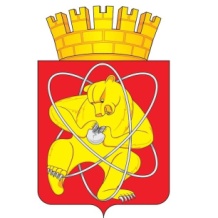 Муниципальное образование «Закрытое административно – территориальное образование Железногорск Красноярского края»СОВЕТ ДЕПУТАТОВ  ЗАТО  г. ЖЕЛЕЗНОГОРСК РЕШЕНИЕ24 февраля 2015 г.                                                                                                                          54-284Рг. ЖелезногорскО внесении изменений в решение Совета депутатов ЗАТО г. Железногорск от 04.10.2007 № 31-195Р «Об утверждении Положения о местных налогах на территории ЗАТО Железногорск»В соответствии с Федеральным законом от 04.11.2014 № 347-ФЗ «О внесении изменений в части первую и вторую Налогового кодекса Российской Федерации», Федеральным законом от 06.10.2003 № 131-ФЗ «Об общих принципах организации местного самоуправления в Российской Федерации», Уставом ЗАТО Железногорск, Совет депутатов Р Е Ш И Л:1. Внести следующие изменения в приложение №1 к решению Совета депутатов ЗАТО г.Железногорск от 04.10.2007 № 31-195Р «Об утверждении Положения о местных налогах на территории ЗАТО Железногорск» (далее – Положение):1.1. В пункте  3.2.3.1  Положения слова «и физическими лицами, являющимися индивидуальными предпринимателями,» исключить. 1.2. Пункт 3.2.3.2 Положения исключить.1.3. Пункт 3.2.5 Положения изложить в новой редакции:«3.2.5. Сроки предоставления налогоплательщиками документов, подтверждающих право на льготу или уменьшение налоговой базы.3.2.5.1. Документы, подтверждающие право на льготу или уменьшение налоговой базы, представляются в налоговые органы по месту нахождения земельного участка не позднее 1 февраля года, следующего за истекшим налоговым периодом.».2.	Контроль за исполнением настоящего решения возложить на председателя комиссии по бюджету, финансам и налогам А.И. Коновалова.3.	Настоящее решение вступает в силу после его официального опубликования.Глава ЗАТО г. Железногорск  				      	               В.В. Медведев